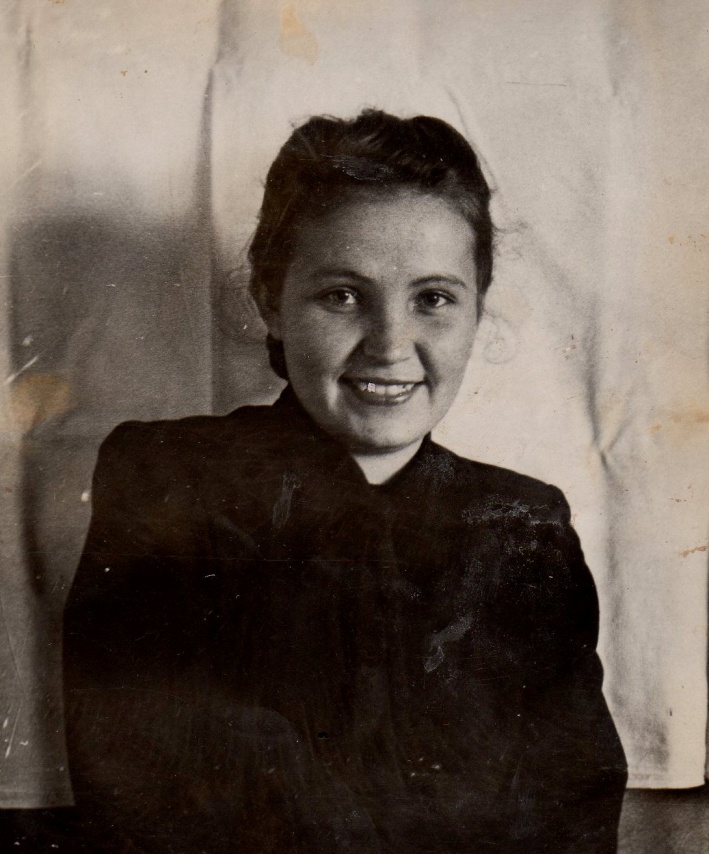 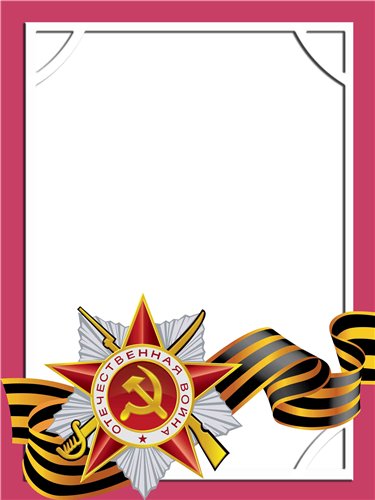                                                                                                                                       Карпова                                             Юлия	                                              Аввакумовна                                                    Ветеран войны и труда             Родилась  5 июля 1924 г Р Я Д О В О Й           Награждена медалью ««За Победу над Германией», и другие шесть медалей.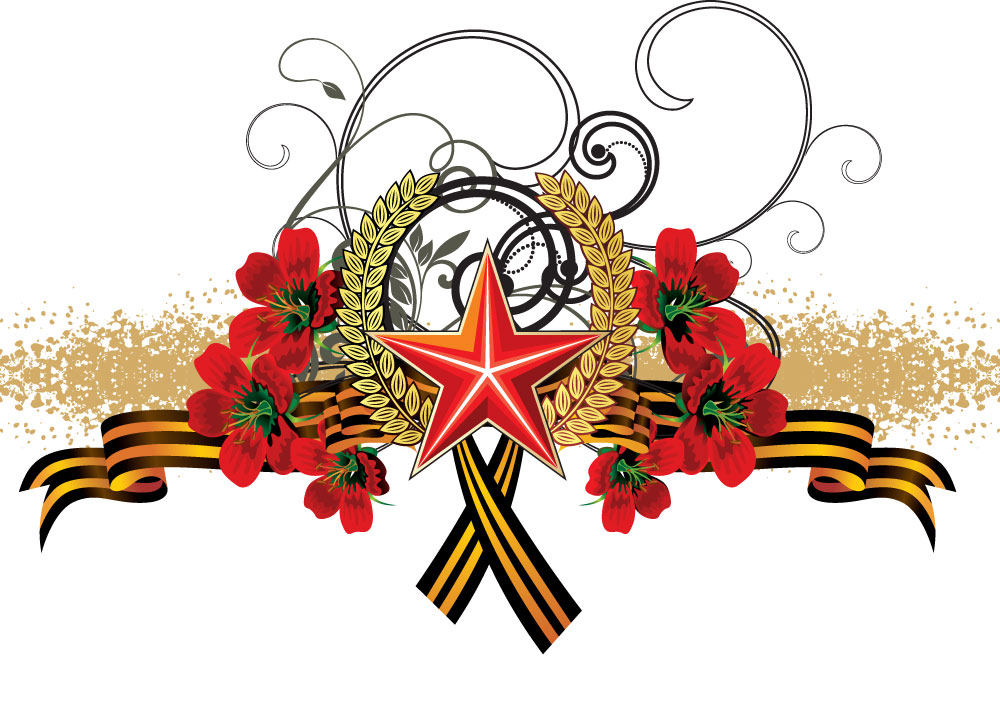 